«Умный город» и 3D-проектирование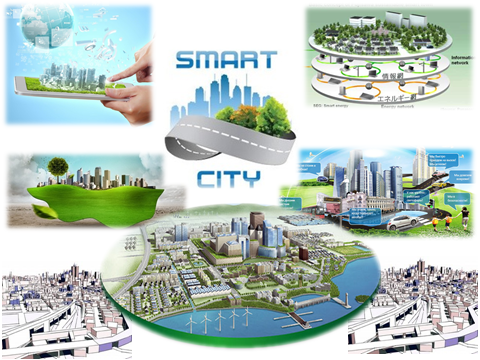 Рекомендательный  выборочный  список  литературы Саров2015Рекомендательный выборочный список литературы подготовлен с  использованием  фонда  ЦГБ им. В. Маяковского  и ресурсов сети Интернет по запросу читателя и не претендует на полноту охвата материала по заданной теме.Библиографические ссылки в каждом разделе собраны в алфавитном порядке авторов или названий публикаций.Согласно европейскому определению умный город должен включать в себя умную экономику, административное управление, окружающую среду и население. Современные технологии в таких городах застрагивают все сферы жизни: промышленность, строительство, управление зданиями, ЖКХ, безопасность, статистику, энергетику, связь. Главной целью всех нововведений в первую очередь является уменьшение стоимости жизни в городе, экономия энергоресурсов, трудозатрат и времени, а также улучшение качества и безопасности жизни.                                                                                        http://www.aif.ru/techno/technology/1381563«Smart Cities» («Умный город») – это единая система управления городским хозяйством, основанная на энергосберегающих и энергоэффективных  технологиях, информатизации производственных процессов.                                                                           http://i-postroika.ru/?p=3715Социально-экономический аспект65.44 Б-23     Бандровский Г. Я.                     Город шагает в будущее: из опыта экономического и социального              планирования / Г. Я. Бандровский. - Львов : Каменяр, 1975 . – 128 с.60.5Г-70           Город в процессах исторических переходов. Теоретические  аспекты и                социокультурные характеристики / РАН ; Науч. совет по истории мировой              культуры. – М. : Наука, 2001. – М. : Наука, 2001. – 392 с.65.44я73Г-70           Городское хозяйство : учеб. пособие. – М. : Вузовский учебник: ИНФРА-М,              2012. – 361 с. – (Вузовский учебник).60.5я73К-93     Курбатов В. И.                   Социальное проектирование : учеб. пособие / В. И. Курбатов,              О. В. Курбатова. – Ростов н/Д. : Феникс, 2001. – 416 с. - (Для студентов вузов).  65.04я73П-27     Перцик Е. Н.                    Геоурбанистика : учебник / Е. Н. Перцик. – М. : Академия, 2009. – 432 с.,              [16 с. цв. вкл.].65.04П-78           Проблемы устойчивого развития городов : Сб. науч. статей и материалов              участников V Межд. научно-практ. конференции, 16-18 октября 2008 г. –              Миасс : Геотур, 2008. -348 с. 60.5У-65    Уотсон Р.                   Умные города // Будущее. 50 идей, о которых нужно знать / Р. Уотсон.               - М, : Фантом Пресс, 2014. - С. 52-55.60.5У-69          Урбанизация в формировании социокультурного пространства / РАН ;             Науч. совет по истории мировой культуры. – М. : Наука, 1999. – 285 с.Статьи из периодической печатиВолков А.       Изобретая город будущего : [современное градостроительство, города завтрашнего дня: Масдар, Нью-Сонгдо, Фудзисава, Босваш и др.] / Александр Волков.       // Знание - сила. - 2014. - № 3. - С. 4-15.      Город-сказка, город-мечта : [живые дома и 3D-города и многое другое] / Ирина Кравцова, Дарья Данилова, Мария Трубина, Дмитрий Майоров, Владимир Бажанов, при участии Андрея Константинова.       // Русский репортер. - 2014. - № 45 (373).Заец Д.        Город - единство незнакомцев : [беседа с социологом культуры о путях создания более комфортной и безопасной городской среды] / Дмитрий Заец.       // Будь здоров! - 2014. - № 7. - С. 74-79. Коломак Е.        Развитие городской системы России: тенденции и факторы  / Евгения Анатольевна Коломак.         // Вопросы экономики. – 2014. - № 10. - С. 82-96 : табл., рис. - Библиогр. Моисеев Вл.         Негламурная урбанистика.  Как сделать провинциальный город пригодным для жизни / Владислав Моисеев, Елена Смородинова.         // Русский репортер. – 2014. - N 45. - С. 34-37.Информационно-технический аспект32.965я73А-94     Афанасьев В. Н.                      Математическая теория конструирования систем управления /                                         В. Н. Афанасьев, В. Б. Колмановский, В. Р. Носов. – Изд. 3-е, испр. и доп. - М. :              Высш. шк., 2003. – 614 с. : ил.32.973.202В-29     Вендров А. М.                   CASE-технологии : Современные методы и средства проектирования              информационных систем / А. М. Вендров. – М. : Финансы и статистика, 1998. –              176 с. : ил. – (Прикладные информационные технологии).32.965Г-18     Гамм А. З.                    Обнаружение грубых ошибок телеизмерений  в электроэнергетических              системах / А. З. Гамм, И. Н. Колосок ; отв. ред. док. техн. н. В. И. Зоркальцев. –              Новосибирск : Наука, 2000. – 152 с.32.97я73М-27    Марков А. А.                    Моделирование информационно-вычислительных процессов : учеб.              пособие / А. А. Марков. – М. : Изд-во МГТУ им. Н. Э. Баумана, 1999. – 360 с. :              ил.32.81О-75     Осовский Ст.                   Нейронные сети для обработки информации / Ст. Осовский ; пер. с              пол. И. Д. Рудинского. – М. : Финансы и статистика, 2002. – 344 с. : ил.32.965я73Р-85           Руководство по проектированию систем автоматического управления :              учеб. пособие / Бесекерский В. А., Власов В. Ф., Гомзин В. Н. [и др.] ; под ред.              проф. В. А. Бесекерского. – М. : Высш. шк., 1983. – 296 с. : ил.32.973.26Т-56      Томпсон Н.                    Секреты программирования трехмерной графики для Windows95 /               Н. Томпсон ; пер. с англ. – СПб. : Питер, 1997. -  352 с. : ил.32.973я73У-67            Управляющие вычислительные комплексы / под ред. Н. Л. Прохорова. –               Изд. 3-е, перераб. и доп.- М. : Финансы и статистика, 2003. – 352 с. : ил.   32.973.202Ц-27      Цветков В. Я.                    Геоинформационные системы и технологии / В. Я. Цветков. – М. :               Финансы и статистика, 1998. – 288 с. : ил.Статьи из периодической печатиРатнер В. А.      Виртуальная реальность и системы управления / В. А. Ратнер.     // Природа. – 2002. - № 2. – С. 67-71 : ил. – Библиогр. Шкоп Я.       Оптимизированный оптимизм : [оптимальный город будущего: проект города-ленты] / Я. Шкоп.     // Техника – молодёжи. – 2007. - № 11. – С. 46 – 49.Щетинин С. Г.        Системы безопасности: с чего начать : [защищающее пространство и системы безопасности городских дворов] / С. Г. Щетинин.        // Управление многоквартирным домом. – 2014. - № 4. - С. 20-22. Ресурсы сети ИнтернетКуделькин В.А.  СОЗДАНИЕ "УМНОГО ГОРОДА". Монография [Электронный ресурс] / В.А. Куделькин, С.Ю. Верединский, Е.П. Фомин. – Самара : Изд-во Самарского государственного экономического ун-та, 2014. – Режим доступа:  http://www.integra-s.com/presscenter/scientificwork/ . - (15.04.2015)Кудрявцев Е.М. Компас-3D. Проектирование в архитектуре и строительстве [Электронный ресурс] / Е. М. Кудрявцев. – М. (?) : ДМК Пресс, 2008. - 544 с. – Режим доступа: http://www.twirpx.com/file/1111828/ ; https://books.google.ru/books?id=lzWbAgAAQBAJ&pg=PA408&lpg=PA408&dq=3D%D0%BF%D1%80%D0%BE%D0%B5%D0%BA%D1%82%D0%B8%D1%80%D0%BE%D0%B2%D0%B0%D0%BD%D0%B8%D0%B5+,+%D1%87%D0%B8%D1%82%D0%B0%D1%82%D1%8C&source=bl&ots=Kra6sMS7bA&sig=Qs-Po3W10cSSuNUZBJspaiagpdE&hl=ru&sa=X&ei=1UA3VcLsKOOaygP46YCgCg&ved=0CDkQ6AEwBQ#v=onepage&q=3D%D0%BF%D1%80%D0%BE%D0%B5%D0%BA%D1%82%D0%B8%D1%80%D0%BE%D0%B2%D0%B0%D0%BD%D0%B8%D0%B5%20%2C%20%D1%87%D0%B8%D1%82%D0%B0%D1%82%D1%8C&f=false. – (21.04.2015). *****12 технологий умного города: Технологии, сервисы и системы, которые должны быть в каждом умном городе [Электронный ресурс]. – Режим доступа:  http://www.therunet.com/articles/353-12-tehnologiy-umnogo-goroda. - (15.04.2015)3D-город: проектирование и управление инфраструктурой [Электронный ресурс]  // журнал «Здания высоких технологий». – 2013, лето. – Режим доступа:  http://zvt.abok.ru/articles/90/3D_gorod_proektirovanie_i_upravlenie_infrastrukturoi . - (15.04.2015)3D ГОРОД – информационная 3D модель для проектирования и управления инфраструктурой [Электронный ресурс]. – Режим доступа: http://club.cnews.ru/blogs/entry/3d_gorod_. - (15.04.2015)3D ГОРОД – проектирование и управление инфраструктурой [Электронный ресурс]. – Режим доступа: http://neolant.ru/press-center/aboutus/index.php?ELEMENT_ID=1615. - (15.04.2015)3D МОДЕЛИРОВАНИЕ ГОРОДСКОЙ СРЕДЫ [Электронный ресурс] / Руководитель проекта Кочергин Глеб Александрович, к.т.н. – Режим доступа: https://www.uriit.ru/projects/space-information-technology/3d-modelirovanie-gorodskoy-sredy/. - (15.04.2015)3D моделирование показывает облик города с надземной железной дорогой [Электронный ресурс]. – Режим доступа: http://www.dataplus.ru/news/arcreview/detail.php?ID=17833&SECTION_ID=1058 - (15.04.2015).Агеев М. К.  Концепция умных городов: энергоэффективные технологии и решения для устойчивого развития [Электронный ресурс] / М.К. Агеев, к.э.н. – Режим доступа: http://www.energosovet.ru/stat850.html. - (15.04.2015)Афанасьев Г. Как связаны канализация и транспорт? [Электронный ресурс] / Георгий Афанасьев. – Режим доступа:  http://method-estate.com/archives/2974 . - (15.04.2015)Афанасьев Г. Как строятся новые столицы в мире? [Электронный ресурс] / Георгий Афанасьев. – Режим доступа:  http://method-estate.com/archives/2942 . - (15.04.2015)Берлянт А.М. Виртуальное картографирование [Электронный ресурс] / Александр Михайлович Берлянт // Природа. – 2002. -№ 7. – Режим доступа: http://vivovoco.astronet.ru/VV/JOURNAL/NATURE/07_02/VIRMAP.HTM . - (15.04.2015)Куприяновский В.П. Smart City: применение ГИС- и FM-технологий в реализации градостроительной политики [Электронный ресурс] / Куприяновский В.П., Синягов С.А., Тищенко П.А. // ArcReview. – 2012. - № 2 (61). – Режим доступа: http://www.dataplus.ru/news/arcreview/detail.php?ID=7436&SECTION_ID=251. - (15.04.2015)Методика 3D проектирования [Электронный ресурс]. – Режим доступа: http://texdizain.net/proektirovanie/27-metodika-3d-proektirovaniya.html . - (15.04.2015)Недорогая платформа для «умного города» [Электронный ресурс]. – Режим доступа:  http://expert.ru/south/2013/23/nedorogaya-platforma-dlya-umnogo-goroda/ . - (15.04.2015)Николаев Б. Сети "умного города". Белгородский проект инновационного подхода [Электронный ресурс] / Б. Николаев // ЭСКО. – 2010. - № 7. – Режим доступа: http://esco.co.ua/journal/2010_7/art184.htm. - (15.04.2015)Никулин Д. Ю. ТЕХНОЛОГИЧЕСКИЕ ПЛАТФОРМЫ, КАК ИНСТРУМЕНТ ИННОВАЦИОННОЙ СИСТЕМЫ ПРОИЗВОДСТВА НАУКОЕМКОЙ ПРОДУКЦИИ [Электронный ресурс] / НИКУЛИН ДМИТРИЙ ЮРЬЕВИЧ, КРАСНОВ СЕРГЕЙ ВИКТОРОВИЧ // ВЕСТНИК ВОЛЖСКОГО УНИВЕРСИТЕТА ИМ. В.Н. ТАТИЩЕВА. – 2013. – Вып. № 2 [21] . – Режим доступа:  http://cyberleninka.ru/article/n/tehnologicheskie-platformy-kak-instrument-innovatsionnoy-sistemy-proizvodstva-naukoemkoy-produktsii . - (15.04.2015)ОБЩАЯ ИНФОРМАЦИЯ ЛАБОРАТОРИЯ «УМНЫЙ ГОРОД» НИУ МГСУ [Электронный ресурс]. – Режим доступа:  http://ism.ranepa.ru/userfiles/ufiles/sedov__umnyygorod.pdf . - (15.04.2015)Основные стратегии создания 3D моделей городов [Электронный ресурс]. – Режим доступа:  http://gis-lab.info/qa/3dcities.html . - (15.04.2015)Патракеева Н. П.  ПРИМЕНЕНИЕ ТЕХНОЛОГИИ ВИРТУАЛЬНОГО МОДЕЛИРОВАНИЯ ПРИ РАЗРАБОТКЕ ПРОЕКТА РЕКОНСТРУКЦИИ ЦЕНТРА ГОРОДА [Электронный ресурс] / Н. П. Патракеева. – Режим доступа: http://book.uraic.ru/project/conf/txt/005/archvuz14_pril/49/template_article-ar=K41-60-k65.htm. - (15.04.2015)Пахмурин А. Г. 3D-моделирование картографической информации в городской среде (на примере г. Юбилейного Московской области) [Электронный ресурс] / А. Г. Пахмурин. – Режим доступа: https://innoter.com/scientific-articles/990. - (15.04.2015)Салтыкова Н. А. Трехмерное моделирование территории городов в муниципальном управлении. Использование платформы CITY-3D для визуализации и моделирования развития территории [Электронный ресурс] / Н.А. Салтыкова. – Режим доступа:http://www.gisa.ru/52495.html . - (15.04.2015)Селявин А. Живые решения для “умного города” [Электронный ресурс] / Андрей Селянин // PC Week Review. - 2012, май. – Режим доступа: http://www.pcweek.ru/idea/article/detail.php?ID=139411. - (15.04.2015)"Системы и Технологии" продемонстрировали систему комплексного учета энергоресурсов "Умный город" [Электронный ресурс]. – Режим доступа:  http://www.ruscable.ru/news/2015/03/24/Sistemy_i_Texnologii_prodemonstrirovali_sistemu_ko/. - (15.04.2015)Трехмерное проектирование [Электронный ресурс]. – Режим доступа: http://www.swem-company.ru/3d/. - (15.04.2015)Умное здание. Умный квартал. Умный город. Проектирование инженерных систем 2. [Электронный ресурс] : [ презентация] / Опубликовал Павел Нехаев. – Режим доступа: http://www.myshared.ru/slide/902728/ . - (15.04.2015)"Умный город" на смарт-картах и RFID-технологиях [Электронный ресурс]. – Режим доступа:  http://www.isbc.com/_about/news_/type_2/section_322/show_196/. - (15.04.2015)Харламов Н. ВИРТУАЛЬНЫЕ ГОРОДА: БОЛЬШОЙ ГОРОД В ЭПОХУ ТЕХНИЧЕСКОЙ ВОСПРОИЗВОДИМОСТИ [Электронный ресурс] / Никита Харламов. – Режим доступа: http://www.sociolog.net/virt_NHarlamov.pdf . - (15.04.2015)Шевченко Гр. «ИНТЕЛЛЕКТУАЛЬНЫЕ ТЕХНОЛОГИ В УМНОМ ГОРОДЕ» [Электронный ресурс] / Григорий Шевченко. – Режим доступа: http://www.cnews.ru/reviews/ppt/2013_06_13/2.pdf. - (15.04.2015)Шкоп Я. Город? Деревня? Селитебно-производственная концепция [Электронный ресурс] / Я. Шкоп. – Режим доступа: http://www.shkop.ru/index.php?id=poseleniye . – (16.04.2015).******АГР «Умный город» [Электронный ресурс]. – Режим доступа:   http://city-smart.ru/ . - (15.04.2015)Блог «Умный город: Половина населения планеты проживает в городах» [Электронный ресурс]. – Режим доступа:   http://smart-city.narod.ru/blog/. - (15.04.2015)Региональный информационный портал Smart-City 63 [Электронный ресурс]. – Режим доступа:  http://smart-city63.ru . - (15.04.2015)Сайт форума «Умный город будущего» [Электронный ресурс]. – Режим доступа:  http://smartcity.ria.ru . - (15.04.2015)******Антонова В. К. Социально-демографические вопросы развития городов [Электронный ресурс] / Антонова Виктория Константиновна. – Режим доступа:  http://www.hse.ru/data/2014/01/05/1341771643/%D0%A1%D0%BE%D1%86-%D0%94%D0%B5%D0%BC%20%D0%B2%D0%BE%D0%BF%D1%80%D0%BE%D1%81%D1%8B%20%D0%9B%D0%B5%D0%BA%D1%86%D0%B8%D0%B8%201-2.pdf . - (15.04.2015)Бойкова М. В. БУДУЩЕЕ ГОРОДОВ: ГОРОДА КАК АГЕНТЫ ГЛОБАЛИЗАЦИИ И ИННОВАЦИЙ [Электронный ресурс] / БОЙКОВА МАРИНА ВАСИЛЬЕВНА, ИЛЬИНА ИРИНА НИКОЛАЕВНА, САЛАЗКИН МИХАИЛ ГЕННАДЬЕВИЧ // Форсайт. – 2011. – Вып. № 4. - Том 5 . – Режим доступа: http://cyberleninka.ru/article/n/buduschee-gorodov-goroda-kak-agenty-globalizatsii-i-innovatsiy . - (15.04.2015)Ваннах М. Цифровые стражи здоровья, онлайна и офлайна [Электронный ресурс]: [перемены во взaимодействии городa и его жителей] / Михаил Ваннах // Цифровой журнал «Компьютерра». - № 204. – С. 29. – Режим доступа:  http://www.rulit.me/books/cifrovoj-zhurnal-kompyuterra-204-read-332026-29.html. - (15.04.2015)Гимадиева Л. Ш. «ЗЕЛЕНЫЕ СТАНДАРТЫ» НА ПРАКТИКЕ (НА ПРИМЕРЕ РЕСПУБЛИКИ ТАТАРСТАН) / ГИМАДИЕВА ЛИЛИЯ ШАРИФЗЯНОВНА // Политематический сетевой электронный научный журнал Кубанского государственного аграрного университета. – 2014. – Вып. № 101 . – Режим доступа:  http://cyberleninka.ru/article/n/zelenye-standarty-na-praktike-na-primere-respubliki-tatarstan . - (15.04.2015)Город-сказка, город-мечта [Электронный ресурс] : [живые дома и 3D-города и многое другое] / Ирина Кравцова, Дарья Данилова, Мария Трубина, Дмитрий Майоров,Владимир Бажанов, при участии Андрея Константинова  // Русский репортер. - 2014. - № 45 (373). – Режим доступа: http://expert.ru/russian_reporter/2014/45/gorod-skazka-gorod-mechta/. - (15.04.2015) Города становятся «умными» [Электронный ресурс]. – Режим доступа: http://bricsmagazine.com/ru/articles/goroda-stanovyatsya-umnymi. - (15.04.2015)Дрожжинов В. И. "Информационное общество 4.0: умное общество, умный город, умное правительство" [Электронный ресурс] / Дрожжинов В. И. – Режим доступа:  http://www.gosbook.ru/document/73329/73364/preview . - (15.04.2015)Дрожжинов В. И. «Умный город» и принципы его создания [Электронный ресурс] / Дрожжинов В. И. – Режим доступа:  http://ecpol.ru/2012-04-05-13-41-25/2012-04-05-13-42-08/946-umnyj-gorod-i-printsipy-ego-sozdaniya.html. - (15.04.2015)Дрожжинов  Владимир. «Умный город» и принципы его создания // Экономическая политика: Экспертный канал [Электронный ресурс] / Владимир Дрожжинов. – Режим доступа:  http://ecpol.ru/2012-04-05-13-41-25/2012-04-05-13-42-08/946-umnyj-gorod-i-printsipy-ego-sozdaniya.html . - (15.04.2015)Дубейковский В. Умный город будущего 2012. Роль жителей в брендинге города [Электронный ресурс] / Василий Дубейковский. – Режим доступа:  http://citybranding.ru/umnyiy-gorod-budushhego-2012-rol-zhiteley-v-brendinge-goroda/  . - (15.04.2015)Как не попасть в ловушки "Умного города" [Электронный ресурс]. – Режим доступа:  http://econet.ru/articles/65696-kak-ne-popast-v-lovushki-umnogo-goroda. - (15.04.2015)КОНЦЕПЦИЯ ПРИЛОЖЕНИЯ «УМНЫЙ ГОРОД» [Электронный ресурс] / рук. проекта С. А. Фомченкова.– Режим доступа: http://www2.bigpi.biysk.ru/wwwsite/doc/10-3237_app1.pdf. - (15.04.2015)Макаров Станислав. Умный город: рождение детальной концепции [Электронный ресурс] / Станислав Макаров. – Режим доступа:  http://www.cnews.ru/reviews/index.shtml?2013/06/17/532456_1 . - (15.04.2015)Международный форум «Современные городские технологии - Smart Cities», 25-27 июня 2010, Нижний Новгород [Электронный ресурс]. – Режим доступа:  http://www.giport.ru/smartcities . - (15.04.2015)Мельников О. Умный город: будущее или настоящее [Электронный ресурс] / Олег Мельников. – Режим доступа: http://it4business.rbc.ru/interviews/smart_city . - (15.04.2015)Мизрахи М. В. «УМНЫЙ ГОРОД»: ЭВОЛЮЦИЯ КОНЦЕПТА. ИНИЦИАТИВЫ ГОРОДСКИХ СООБЩЕСТВ В РАЗВИТИИ ГОРОДА [Электронный ресурс] / Мизрахи М. В.  – Режим доступа:   http://sn-philcultpolsoc.crimea.edu/arhiv/2013/uch_24_3filosof/027_mizr.pdf . - (15.04.2015)Настоящее и будущее «умных городов» России  [Электронный ресурс]. – Режим доступа: http://www.connect.ru/article.asp?id=10996. - (15.04.2015)Наумов Василий. Как Южная Корея строила е-правительство: от кризиса к умным городам [Электронный ресурс] / Наумов Василий. – Режим доступа:  http://e-gov.by/themes/ot-elektronnogo-pravitelstva . - (15.04.2015)От «каменных джунглей» к «умному городу» [Электронный ресурс]. – Режим доступа: http://habrahabr.ru/company/intel/blog/167295/. - (15.04.2015)Панасенко С.  НОВАЯ УТОПИЯ, ИЛИ ГОРЕ ОТ УМА? [Электронный ресурс] : [критика концепции «Умного города» А. Гринфилдом] / Сергей ПАНАСЕНКО. – Режим доступа:  http://green-city.su/novaya-utopiya-ili-gore-ot-uma/. - (15.04.2015) Перспектива развития - "умный" город [Электронный ресурс]. – Режим доступа:  http://www.rfcmd.ru/pub/3451. - (15.04.2015)Пешина Э. В. Эволюция теоретико-методических подходов  к познанию «идеального города» [Электронный ресурс] / Пешина Эвелина Вячеславовна, Рыженков Александр Владимирович http://upravlenets.usue.ru/images/44/6.pdf. - (15.04.2015)ПИРОГОВ СЕРГЕЙ ВЛАДИМИРОВИЧ. КОНЦЕПТУАЛЬНЫЕ МОДЕЛИ УПРАВЛЕНИЯ РАЗВИТИЕМ ГОРОДА [Электронный ресурс] / С. В. Пирогов // Вестник Томского государственного университета. Философия. Социология. Политология. – 2012. – Вып. № 1 . – Режим доступа:  http://cyberleninka.ru/article/n/kontseptualnye-modeli-upravleniya-razvitiem-goroda  ; http://sun.tsu.ru/mminfo/000063105/phil/17/image/17-114.pdf . - (15.04.2015)Романов М. Умные города мира [Электронный ресурс] / Михаил Романов. – Режим доступа: http://www.computerra.ru/cio/441. - (15.04.2015)Сакоян А. Умные города [Электронный ресурс] / АННА САКОЯН. – Режим доступа:  http://polit.ru/article/2013/12/24/ps_as_smartcity/ . - (15.04.2015)Серова Ек. Нужен ли «умному» городу мэр? [Электронный ресурс] / ЕКАТЕРИНА СЕРОВА. – Режим доступа: http://slon.ru/biz/1097055/. - (15.04.2015)Снежинская Е. Ю. СОВРЕМЕННЫЕ МЕГАПОЛИСЫ В ВИХРЕ ЭКОНОМИЧЕСКИХ КРИЗИСОВ [Электронный ресурс] / СНЕЖИНСКАЯ ЕЛЕНА ЮРЬЕВНА // Интернет-журнал «Науковедение». – 2013. – Вып. № 5 (18) . – Режим доступа:  http://cyberleninka.ru/article/n/sovremennye-megapolisy-v-vihre-ekonomicheskih-krizisov . - (15.04.2015)Столяров Б. «В «умном городе» все должно быть рационально» : Город можно сделать «умным», если посмотреть на него глазами хорошей домохозяйки [Электронный ресурс] : [беседа с  Булатом Столяровым, ген. директором консалтинговой компании IRP Group, специализирующейся на вопросах инвестиционной политики и пространственного развития / записала Наталья Коныгина. – Режим доступа:  http://www.mn.ru/moscow/20130603/347794091.html . - (15.04.2015)Умный город [Электронный ресурс] : [реферат]. – Режим доступа:  http://perviydoc.ru/v5298/%D1%83%D0%BC%D0%BD%D1%8B%D0%B9_%D0%B3%D0%BE%D1%80%D0%BE%D0%B4. - (15.04.2015)«Умный город» будет представлен на строительной выставке в Ижевске [Электронный ресурс]. – Режим доступа:  http://termosys.ru/umnyjj-gorod-budet-predstavlen-na-stroitelnojj-vystavke-v-izhevske.html . - (15.04.2015)«Умный город» не равно «умные технологии» [Электронный ресурс]. – Режим доступа:  https://polymus.ru/ru/museum/news/umnyy-gorod-ne-ravno-umnye-tehnologii/. - (15.04.2015)«Умный» город под ключ [Электронный ресурс] : [беседа с през. компании Schneider Electric в России и старшим вице-през. по странам СНГ Жаном-Луи Стази ; интервью подг. Анна Наконечная] // Энергополис. - 2013. – Режим доступа:  http://energypolis.ru/portal/2013/1888-umnyj-gorod-pod-klyuch.html . - (15.04.2015)Умный город. Smart Cities  [Электронный ресурс]. – Режим доступа: http://i-postroika.ru/?p=3715. - (15.04.2015)Яблочкин К. Умный город для умных людей: современные технологии изменят жизнь россиян [Электронный ресурс] / Кирилл Яблочкин. – Режим доступа:  http://www.aif.ru/techno/technology/1381563 . - (15.04.2015)Яновский В. В. УПРАВЛЕНИЕ СТРАТЕГИЧЕСКИМ РАЗВИТИЕМ МЕГАПОЛИСА: ПРОЕКТНЫЙ МЕНЕДЖМЕНТ РЕСУРСНОГО ПОТЕНЦИАЛА [Электронный ресурс] / В. В. Яновский. – Режим доступа: http://lib.herzen.spb.ru/media/magazines/contents/1/8(35)/yanovsky_8_35_70_83.pdf . - (15.04.2015)Ярош Н. Н.  ГОРОДСКОЕ ХОЗЯЙСТВО: ОТ «ГОРОДА СОЛНЦА» К УМНОМУ ГОРОДУ / ЯРОШ НАТАЛЬЯ НИКОЛАЕВНА // Экономический журнал. – 2013. – Вып. 2. - Том 30 . – Режим доступа:  http://cyberleninka.ru/article/n/gorodskoe-hozyaystvo-ot-goroda-solntsa-k-umnomu-gorodu . - (15.04.2015)Ярош Н. Н.  УМНЫЙ ГОРОД — ГОРОД ТОЛЕРАНТНОСТИ / ЯРОШ НАТАЛЬЯ НИКОЛАЕВНА // Экономический журнал. – 2014. – Вып. № 2 (34). - Режим доступа:  http://cyberleninka.ru/article/n/umnyy-gorod-gorod-tolerantnosti . - (15.04.2015)*****Результаты поиска по теме «Умный город» // АИР. Агентство по инновациям и развитию [Электронный ресурс]. – Режим доступа:  http://www.innoros.ru/news/tags/umnyi-gorod . - (15.04.2015)Результаты поиска по теме «Умный город» // Актив гипермаркет систем безопасности [Электронный ресурс]. – Режим доступа:  http://www.aktivsb.ru/novoteka.php?query=%D3%EC%ED%FB%E9%20%E3%EE%F0%EE%E4&p=0 . - (15.04.2015)Результаты поиска по теме «Умный город» // Время электроники [Электронный ресурс]. – Режим доступа: http://www.russianelectronics.ru/leader-r/findit/doc/result/?cx=001964523424871093901%3Awe_hy_qvnuc&cof=FORID%3A11&ie=UTF-8&q=%D1%83%D0%BC%D0%BD%D1%8B%D0%B9+%D0%B3%D0%BE%D1%80%D0%BE%D0%B4 . - (15.04.2015)Результаты поиска по теме «Умный город» // Промышленный еженедельник [Электронный ресурс]. – Режим доступа:  http://www.promweekly.ru/poisk.php?searchid=2199755&text=%D1%83%D0%BC%D0%BD%D1%8B%D0%B9%20%D0%B3%D0%BE%D1%80%D0%BE%D0%B4&web=0 . - (15.04.2015)Результаты поиска по теме «Умный город» [Электронный ресурс]. – Режим доступа:  https://www.google.ru/search?tbm=bks&hl=ru&q=%D0%A3%D0%BC%D0%BD%D1%8B%D0%B9+%D0%B3%D0%BE%D1%80%D0%BE%D0%B4 ;http://www.iksmedia.ru/search.html ; http://thinkgreen.ru/tag/umnyj-gorod/ ; http://expert.ru/search/?search_text=%D1%83%D0%BC%D0%BD%D1%8B%D0%B9+%D0%B3%D0%BE%D1%80%D0%BE%D0%B4 ;http://www.pcweek.ru/idea/search/index.php?how=d&q=%22%F3%EC%ED%FB%E9+%E3%EE%F0%EE%E4%22&x=0&y=0 . - (15.04.2015)Примеры «Умных городов»Бабуров В. Умные города: истории успеха [Электронный ресурс] / Василий Бабуров // Отечест-венные записки. – 2012. - № 3 (48). – Режим доступа:  http://magazines.russ.ru/oz/2012/3/b11.html . - (15.04.2015)Иванова М. ТОП-5 умных городов мира [Электронный ресурс] / Маргарита Иванова. – Режим доступа:  http://lipetsk.ru/content/articles/28859 . - (15.04.2015)Умный город: 5 невероятных технологий, внедренных в городских масштабах [Электронный ресурс]. – Режим доступа:  http://www.novate.ru/blogs/290714/27148/ . - (15.04.2015)Умный город - решения от компании IBM [видеозапись]. – Режим доступа:   http://www.alterenergy.info/podcasts/88-podcasts/907-smart-city-solutions-from-ibm . - (15.04.2015)*****Tuss Albina.  Астана – «умный» город для мобильных граждан [Электронный ресурс] / Albina Tuss. – Режим доступа: http://yvision.kz/post/375711 . - (15.04.2015)Цыганкова О. Реализация smart-проекта «Астана – умный город» в действии [Электронный ресурс] / Ольга Цыганкова. – Режим доступа: http://vechastana.kz/politika/realizatsiya-smart-proekta-astana-umnyy-gorod-v-deystvii/ . - (15.04.2015)"Умный" Сеул [Электронный ресурс] // ITU NEWS = Новости МСЭ. – 2013. - Nº 5. – Режим доступа: https://itunews.itu.int/Ru/Note.aspx?Note=4232. - (15.04.2015)Утверждена концепция «Умного города Сколково» [Электронный ресурс]. – Режим доступа:  http://www.cnews.ru/news/line/index.shtml?2012/07/18/496778 ; http://www.russianelectronics.ru/leader-r/news/russianmarket/doc/60303/ . - (15.04.2015)Чачин П. Сколково станет “умным городом” [Электронный ресурс] / П. Чачин. – Режим доступа: http://www.pcweek.ru/idea/article/detail.php?ID=139737. - (15.04.2015)СМАРТ Сити Казань – новый международный бизнес центр России [Электронный ресурс]. – Режим доступа:  http://www.rugbc.org/assets/files/2877/original/1_CMP_November%20(1).pdf?1393223226%20title=. - (15.04.2015)Умный город в Казани, Татарстан : СМАРТ Сити Казань [Электронный ресурс] : [описание проекта]. – Режим доступа: http://www.rugbc.org/ru/resources/case-studies/umnyy-gorod-v-kazani-tatarstan. - (15.04.2015)Юдкевич М.  ТАТАРСТАН НЕ ВЫВЕЗЕТ ДВОИХ: ПРОЕКТ «СМАРТ СИТИ» ЗАМОРОЗИЛИ ДО ЛУЧШИХ ВРЕМЕН [Электронный ресурс] / Марина ЮДКЕВИЧ.  – Режим доступа:  http://www.evening-kazan.ru/articles/tatarstan-ne-vyvezet-dvoih-proekt-smart-siti-zamorozili-do-luchshih-vremen.html . - (15.04.2015)   «Солнечная долина». Умный город [Электронный ресурс]. – Режим доступа:   http://zhk-sun-valley.ru/ . - (15.04.2015)Белкин Н.  Как устроен "экологичный умный город" Фудзисава [Электронный ресурс] / Николай Белкин. – Режим доступа:  http://hitech.vesti.ru/news/view/id/6090 . - (15.04.2015)Фудзисава — Устойчивый Умный Город в Японии [Электронный ресурс]. – Режим доступа:  http://miuki.info/2012/04/fudzisava-ustojchivyj-umnyj-gorod-v-yaponii/Потоцкий В. Умный город Хабаровск [Электронный ресурс] / Виталий Потоцкий . – Режим доступа: http://rd27.ru/news/104 . - (15.04.2015)